ДЕПАРТАМЕНТ ПО МОЛОДЕЖНОЙ ПОЛИТИКЕ,ФИЗИЧЕСКОЙ КУЛЬТУРЕ И СПОРТУ ТОМСКОЙ ОБЛАСТИПРИКАЗот 9 июня 2022 г. N 5ОБ УТВЕРЖДЕНИИ ПОРЯДКА ОПРЕДЕЛЕНИЯ ОБЪЕМА И УСЛОВИЙПРЕДОСТАВЛЕНИЯ ИЗ ОБЛАСТНОГО БЮДЖЕТА СУБСИДИИ НА ПОВЫШЕНИЕУРОВНЯ ДОСТУПНОСТИ ПРИОРИТЕТНЫХ ОБЪЕКТОВ И УСЛУГВ ПРИОРИТЕТНЫХ СФЕРАХ ЖИЗНЕДЕЯТЕЛЬНОСТИ ИНВАЛИДОВИ ДРУГИХ МГН В ТОМСКОЙ ОБЛАСТИВ соответствии с пунктом 1 статьи 78.1 Бюджетного кодекса Российской Федерации, постановлением Правительства Российской Федерации от 22.02.2020 N 203 "Об общих требованиях к нормативным правовым актам и муниципальным правовым актам, устанавливающим порядок определения объема и условия предоставления бюджетным и автономным учреждениям субсидий на иные цели" и постановлением Администрации Томской области от 24.11.2020 N 558а "Об исполнительных органах государственной власти Томской области, уполномоченных на принятие нормативных правовых актов об установлении порядка определения объема и условий предоставления субсидий из областного бюджета областным государственным бюджетным и автономным учреждениям на иные цели" приказываю:1. Утвердить прилагаемый Порядок определения объема и условия предоставления из областного бюджета субсидии на повышение уровня доступности приоритетных объектов и услуг в приоритетных сферах жизнедеятельности инвалидов и других МГН в Томской области.2. Настоящий приказ вступает в силу со дня его официального опубликования.3. Контроль за исполнением настоящего приказа оставляю за собой.Начальник ДепартаментаМ.В.МАКСИМОВУтвержденприказомДепартамента по молодежной политике,физической культуре и спорту Томской областиот 09.06.2022 N 5ПОРЯДОКОПРЕДЕЛЕНИЯ ОБЪЕМА И УСЛОВИЯ ПРЕДОСТАВЛЕНИЯ ИЗ ОБЛАСТНОГОБЮДЖЕТА СУБСИДИИ НА ПОВЫШЕНИЕ УРОВНЯ ДОСТУПНОСТИПРИОРИТЕТНЫХ ОБЪЕКТОВ И УСЛУГ В ПРИОРИТЕТНЫХ СФЕРАХЖИЗНЕДЕЯТЕЛЬНОСТИ ИНВАЛИДОВ И ДРУГИХ МГН В ТОМСКОЙ ОБЛАСТИ1. Общие положения о предоставлении субсидии1. Настоящий Порядок устанавливает правила определения объема и условия предоставления областным государственным автономным учреждениям (далее - Учреждение) субсидии на повышение уровня доступности приоритетных объектов и услуг в приоритетных сферах жизнедеятельности инвалидов и других МГН в Томской области (далее - Субсидия).2. Органом государственной власти, осуществляющим функции и полномочия учредителя в отношении получателей субсидии, до которого в соответствии с бюджетным законодательством Российской Федерации как до получателя бюджетных средств доведены в установленном порядке лимиты бюджетных обязательств на предоставление субсидии на соответствующий финансовый год, является Департамент по молодежной политике, физической культуре и спорту Томской области (далее - Департамент).3. Целью предоставления субсидии является создание условий, способствующих интеграции инвалидов в общество и повышению качества их жизни.Субсидия предоставляется в рамках государственной программы "Социальная поддержка населения Томской области", утвержденной постановлением Администрации Томской области от 27.09.2019 N 361а "Об утверждении государственной программы "Социальная поддержка населения Томской области".2. Условия и порядок предоставления субсидии4. Для получения субсидии на цель, указанную в пункте 3 настоящего Порядка, Учреждение направляет посредством электронной почты в Департамент следующие документы:1) пояснительная записка в произвольной форме, содержащая обоснование необходимости предоставления бюджетных средств на цель, указанную в пункте 3 настоящего Порядка, включая расчет-обоснование суммы субсидии по формуле, установленной пунктом 7 настоящего Порядка;2) коммерческие предложения организаций, осуществляющих поставку технических средств адаптации по обеспечению доступности объектов и услуг для инвалидов и иных маломобильных групп населения;5. Департамент в течение десяти рабочих дней со дня получения пояснительной записки, указанной в подпункте 1 пункта 4 настоящего Порядка, принимает решение о предоставлении субсидии либо решение об отказе в предоставлении субсидии.Решение о предоставлении субсидии оформляется распоряжением Департамента с указанием объема предоставляемой субсидии.Решение об отказе в предоставлении субсидии, оформленное в виде уведомления с указанием оснований отказа, в течение пяти рабочих дней со дня принятия решения направляется Учреждению посредством электронной почты.6. Основаниями для отказа в предоставлении субсидии являются:1) несоответствие представленных Учреждением документов требованиям, определенным в пункте 4 настоящего Порядка, или непредставление (представление не в полном объеме) указанных документов;2) недостоверность информации, содержащейся в документах, представленных Учреждением.Проверка достоверности сведений, содержащихся в представленных документах, осуществляется Департаментом посредством направления запросов в организации, осуществляющие поставку реабилитационного и абилитационного оборудования, и (или) осуществления анализа общедоступной информации, размещенной в информационно-телекоммуникационной сети "Интернет".7. Размер субсидии рассчитывается по формуле:Sцс = P1 x S1 + P2 x S2 +... + Pn x Sn, где:Sцс - размер субсидии;P1...n - количественное значение потребности в приобретении технических средств адаптации по обеспечению доступности объектов и услуг для инвалидов и иных маломобильных групп населения в текущем финансовом году;S1...n - стоимость единицы технических средств адаптации по обеспечению доступности объектов и услуг для инвалидов и иных маломобильных групп населения.8. Департамент не позднее пятнадцати рабочих дней со дня издания распоряжения о предоставлении субсидии заключает с Учреждением соглашение о предоставлении субсидии (далее - соглашение) в соответствии с типовой формой, утвержденной Департаментом финансов Томской области.9. В целях заключения соглашения в срок, предусмотренный пунктом 8 настоящего Порядка, Департамент направляет Учреждению не позднее десяти рабочих дней со дня издания распоряжения Департамента о предоставлении субсидии проект соглашения в двух экземплярах.Учреждение не позднее трех рабочих дней со дня получения проекта соглашения подписывает его, заверяет печатью и возвращает два экземпляра для подписания в Департамент.10. План мероприятий по достижению результатов предоставления Субсидии.В случае если типовой формой соглашения, установленной Департаментом финансов Томской области, предусмотрен план мероприятий по достижению результатов предоставления субсидии, то соглашение, заключенное между Департаментом и Учреждением, должно содержать план мероприятий по достижению результатов предоставления Субсидии.11. Дополнительные соглашения к соглашению, предусматривающие внесение в него изменений, заключаются в соответствии с типовой формой, утвержденной Департаментом финансов Томской области, при наличии следующих условий:1) изменения платежных реквизитов, наименования любой из сторон соглашения.Дополнительное соглашение к соглашению заключается в течение десяти рабочих дней со дня получения письменного уведомления одной из сторон соглашения;2) изменения Департаменту как получателю бюджетных средств ранее доведенных лимитов бюджетных обязательств.Дополнительное соглашение к соглашению заключается в течение десяти рабочих дней со дня получения учреждением письменного уведомления от Департамента;3) изменений настоящего Порядка, влекущих за собой необходимость изменения условий соглашения; изменения результата, показателей, необходимых для достижения результата предоставления субсидии.Дополнительное соглашение к соглашению заключается в течение десяти рабочих дней со дня получения Учреждением письменного уведомления от Департамента;4) поступления в Департамент мотивированного обращения Учреждения о внесении изменений в соглашение, в том числе в части изменения размера субсидии, содержащего обоснование необходимости внесения предлагаемых изменений.Дополнительное соглашение к соглашению заключается в течение десяти рабочих дней со дня получения Департаментом мотивированного обращения.12. Дополнительное соглашение о расторжении соглашения заключается в соответствии с типовой формой, утвержденной Департаментом финансов Томской области, при наличии следующих условий:1) нарушение Учреждением целей и условий предоставления субсидии, установленных настоящим Порядком.Дополнительное соглашение о расторжении соглашения заключается в течение десяти рабочих дней со дня истечения сроков для устранения нарушений, указанных в письменном уведомлении Департамента;2) реорганизация (за исключением реорганизации в форме присоединения) или ликвидация учреждения.Дополнительное соглашение о расторжении соглашения заключается в течение десяти рабочих дней со дня направления Департаментом Учреждению письменного уведомления о принятии решения о реорганизации или ликвидации Учреждения;3) установление Департаментом и (или) уполномоченными органами государственного финансового контроля фактов недостижения значений результатов предоставления субсидии.Дополнительное соглашение о расторжении соглашения заключается в течение десяти рабочих дней со дня получения требования Департамента и (или) уполномоченного органа государственного финансового контроля об устранении нарушений.13. Субсидия предоставляется при условии соблюдения Учреждением на 1-е число месяца, предшествующего месяцу, в котором планируется принятие решения о предоставлении субсидии, следующих требований:1) у Учреждения отсутствует неисполненная обязанность по уплате налогов, сборов, страховых взносов, пеней, штрафов, процентов, подлежащих уплате в соответствии с законодательством Российской Федерации о налогах и сборах;2) у Учреждения отсутствует просроченная задолженность по возврату в бюджет Томской области, из которого планируется предоставление субсидии в соответствии с правовым актом, субсидий, бюджетных инвестиций, предоставленных в том числе в соответствии с иными правовыми актами.14. Результатом предоставления субсидии является обеспечение объектов физической культуры и спорта, находящихся в оперативном управлении Учреждения, оборудованием с учетом требований доступности для инвалидов.Показателем, необходимым для достижения результата предоставления субсидий, является количество объектов физической культуры и спорта, находящихся в оперативном управлении Учреждений, оборудованных с учетом требований доступности для инвалидов. Значение показателя устанавливается соглашением.15. Департамент осуществляет перечисление субсидии Учреждению в пределах бюджетных ассигнований, предусмотренных в законе Томской области об областном бюджете на очередной финансовый год и плановый период на предоставление субсидий на цель, указанную в пункте 3 настоящего Порядка.Субсидия перечисляется Учреждению на лицевой счет, открытый ему в Департаменте финансов Томской области для отражения операций со средствами, предоставленными из областного бюджета в виде субсидии на иные цели. Сроки (периодичность) перечисления Учреждению субсидии определяются в соответствии со сроками (графиками) перечисления субсидии, предусмотренными в соглашении.3. Требования к отчетности16. Учреждение ежеквартально до 20-го числа месяца, следующего за отчетным периодом, предоставляет в Департамент нарастающим итогом с начала финансового года следующие отчеты:1) отчет об осуществлении расходов, источником финансового обеспечения которых является субсидия, по форме согласно приложению N 1 к настоящему Порядку;2) отчет о достижении результатов предоставления субсидии по форме согласно приложению N 2 к настоящему Порядку;3) отчет о реализации плана мероприятий по достижению результатов предоставления субсидии по форме, предусмотренной Соглашением;4) дополнительная отчетность, предусмотренная Соглашением.4. Порядок осуществления контроля за соблюдением целей,условий и порядка предоставления субсидии и ответственностьза их несоблюдение17. Субсидия, не использованная в текущем финансовом году, может быть использована Учреждением в очередном финансовом году не позднее 31 декабря очередного финансового года на достижение цели, установленной при предоставлении субсидии на основании решения Департамента, принятого в соответствии с настоящим Порядком.Решение Департамента о наличии потребности в не использованной на начало текущего финансового года субсидии утверждается распоряжением Департамента.18. В целях принятия решения Департамента о наличии потребности в не использованной на начало текущего финансового года субсидии учреждение в срок не позднее 15 января года, следующего за годом предоставления субсидии, представляет Департаменту посредством электронной почты информацию о наличии у Учреждения неисполненных обязательств, источником финансового обеспечения которых являются не использованные на 1 января текущего финансового года остатки субсидии, а также документы, подтверждающие наличие и объем указанных обязательств Учреждения.19. Департамент в течение десяти рабочих дней со дня поступления документов рассматривает их, оформляет распоряжение Департамента о направлении остатков субсидии в текущем финансовом году на ту же цель и направляет его Учреждению посредством электронной почты.20. Остатки субсидии, не использованные на 1 января очередного финансового года, в отношении которых не принято решение о наличии потребности в направлении их на ту же цель в текущем финансовом году, подлежат возврату в доход областного бюджета в срок до 1 апреля текущего финансового года.21. При наличии в текущем году поступлений от возврата ранее произведенных Учреждением выплат, источником финансового обеспечения которых является субсидия, указанные средства могут использоваться Учреждением для достижения цели, установленной при предоставлении субсидии в соответствии с решением Департамента о предоставлении субсидии.Решение Департамента утверждается распоряжением Департамента.22. В целях принятия решения о наличии потребности в текущем году в средствах поступлений от возврата ранее произведенных Учреждением выплат, источником финансового обеспечения которых является субсидия, Учреждение в течение четырнадцати календарных дней со дня поступлений от возврата ранее произведенных Учреждением выплат, предоставляет Департаменту посредством электронной почты информацию о наличии у Учреждения неисполненных обязательств для достижения цели, установленной при предоставлении субсидии, источником финансового обеспечения которой являются средства от возврата, а также документов (заверенных копий документов), подтверждающих наличие и объем указанных обязательств учреждения.23. Департамент в течение двадцати рабочих дней со дня поступления информации, указанной в пункте 22 настоящего Порядка, принимает решение об использовании в текущем финансовом году поступлений от возврата ранее произведенных учреждением выплат, источником финансового обеспечения которых является субсидия, для достижения цели, установленной при предоставлении субсидии, или принимает решение об отказе в их использовании.Основанием для принятия решения об отказе в использовании поступлений от возврата ранее произведенных Учреждением выплат является отсутствие у Учреждения неисполненных обязательств.24. Решение об использовании в текущем финансовом году поступлений от возврата ранее произведенных Учреждением выплат, источником финансового обеспечения которых является субсидия, для достижения цели, установленной при предоставлении субсидии, оформляется распоряжением Департамента и в течение пяти рабочих дней со дня его принятия направляется Учреждению посредством электронной почты.25. Поступления от возврата ранее произведенных Учреждением выплат, источником финансового обеспечения которых является субсидия, в отношении которых в течение тридцати рабочих дней не принято решение об использовании их в текущем финансовом году для достижения цели, установленной при предоставлении субсидии, подлежат возврату на счет Департамента.26. Контроль за соблюдением цели и условий предоставления субсидии, установленными настоящим Порядком и заключенным соглашением, осуществляется Департаментом и органами государственного финансового контроля в соответствии с бюджетным законодательством Российской Федерации.Департамент и уполномоченный орган государственного финансового контроля осуществляют обязательную проверку соблюдения Учреждением цели и условий предоставления Субсидии.27. В случае несоблюдения Учреждением цели и условий, установленных при предоставлении Субсидии, выявленного по результатам проверок, проведенных Департаментом и уполномоченным органом государственного финансового контроля, средства подлежат возврату в областной бюджет в объеме Субсидии, использованном с допущением нарушения:1) на основании требования Департамента - не позднее 30 рабочих дней после направления Департаментом требования о возврате указанных средств;2) на основании представления и (или) предписания уполномоченного органа государственного финансового контроля - в сроки, установленные бюджетным законодательством Российской Федерации.В случае недостижения значений результатов предоставления Субсидии, средства в объеме, пропорциональном величине недостижения значений результатов, подлежат возврату в областной бюджет в срок не позднее тридцати календарных дней со дня получения Учреждением требования о возврате.Приложение N 1к Порядкуопределения объема и условий предоставления из областногобюджета субсидии на повышение уровня доступностиприоритетных объектов и услуг в приоритетных сферахжизнедеятельности инвалидов и других МГН в Томской области                                                                      Форма                                   Отчет   об осуществлении расходов, источником финансового обеспечения которых          является субсидия, по состоянию на ___________ 20__ г.______________________________________________________________    (наименование областного государственного учреждения)Код цели субсидии: ___________________________________________Соглашение от _______________ N ______________Остаток неиспользованных средств ______________________________В том числе по КОСГУ __________________________________________Причина остатка _______________________________________________Руководитель учреждения _______________ _______________________                           (подпись)     (расшифровка подписи)                        МПГлавный бухгалтер _______________ _______________________                     (подпись)     (расшифровка подписи)Отчет принял ____________________ _______________ _________________________                 (должность)         (подпись)      (расшифровка подписи)"___" ____________ 20__ г.Приложение N 2к Порядкуопределения объема и условий предоставления из областногобюджета субсидии на повышение уровня доступностиприоритетных объектов и услуг в приоритетных сферахжизнедеятельности инвалидов и других МГН в Томской области                                                                      Форма                                   Отчет             о достижении результатов предоставления субсидии                   по состоянию на ____________ 20___ г._______________________________________________________________    (наименование областного государственного учреждения)Код цели субсидии: ____________________________________________Соглашение от _______________ N ______________Руководитель учреждения _______________ _______________________                           (подпись)     (расшифровка подписи)                        МПГлавный бухгалтер _______________ _______________________                     (подпись)     (расшифровка подписи)Отчет принял ____________________ _______________ _________________________                 (должность)         (подпись)      (расшифровка подписи)"___" __________ 20__ г.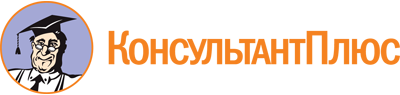 Приказ Департамента по молодежной политике, физической культуре и спорту Томской области от 09.06.2022 N 5
(ред. от 13.03.2023)
"Об утверждении Порядка определения объема и условий предоставления из областного бюджета субсидии на повышение уровня доступности приоритетных объектов и услуг в приоритетных сферах жизнедеятельности инвалидов и других МГН в Томской области"Документ предоставлен КонсультантПлюс

www.consultant.ru

Дата сохранения: 23.06.2023
 Список изменяющих документов(в ред. приказа Департамента по молодежной политике, физической культуреи спорту Томской области от 13.03.2023 N 2)Список изменяющих документов(в ред. приказа Департамента по молодежной политике, физической культуреи спорту Томской области от 13.03.2023 N 2)Направление расходовКлассификация операций сектора государственного управления (КОСГУ)Код вида расходов (КВР)По смете расходов, рублейПроизведенные расходы, рублейДокументы, подтверждающие расходы123456Результат предоставления субсидии (показатели достижения результата предоставления субсидии)Единица измеренияПлановые значенияФактически достигнутые значенияФактически достигнутые значенияФактически достигнутые значенияФактически достигнутые значенияРезультат предоставления субсидии (показатели достижения результата предоставления субсидии)Единица измеренияПлановые значенияна отчетную датуОтклонение от планового значенияОтклонение от планового значенияОтклонение от планового значенияРезультат предоставления субсидии (показатели достижения результата предоставления субсидии)Единица измеренияПлановые значенияна отчетную датув абсолютных величинахв процентахпричины отклонения1234567